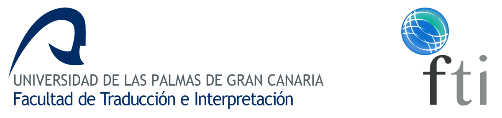 SOLICITUD DE CAMBIO DE TUTOR Y/O TEMA DE TFGNombre y apellidos: ..……………………………………………………DNI: ………………..… Grado en Traducción e Interpretación Inglés-Alemán	Grado que cursa:	Grado en Traducción e Interpretación Inglés-Francés	 Doble Grado en Traducción e Interpretación		EXPONGO (marcar lo que proceda y añadir brevemente los motivos del cambio): Llevo dos cursos académicos vinculado a mi tutor de TFG.  Llevo menos de dos cursos académicos vinculado a mi tutor.………………………………………………………………………………………………………………………………………………………………………………………………………………………………………………………………………………………………………………………………    SOLICITO:Cambiar de tutor y/o de tema de mi TFG.Nombre del tutor anterior:	Nombre del nuevo tutor propuesto:	Título anterior:	Nuevo título propuesto:	Las Palmas de Gran Canaria, a ..…. de ……….………..... de 201…VºBº del tutor anterior          VºBº del nuevo tutor  (si procede)	El alumnoFdo. ………………….          Fdo. …………………….		Fdo. ………………………Este impreso se presentará al Auxiliar de Decanatos del Edificio de Humanidades.DECANA DE LA FACULTAD DE TRADUCCIÓN E INTERPRETACIÓN